  Проведите выходные с нами…Грузия ждет Вас 4дня\3 ночи
Тбилиси – Мцхета – Боржоми – ТбилисиЗаезд каждый четверг и пятница1 День. Прибытие в Тбилиси. 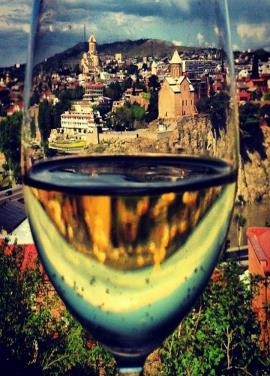 Трансфер с аэропорта и размещение в отеле. Далее трансфер на ужин. Добротный ужин в ресторане национальной кухни и знакомство с шедеврами грузинской кухни. Ночь в отеле в Тбилиси. 2 День. Завтрак в отеле. Сегодня Вашему взору предстанет живая история города, архитектурная гордость столицы.Сити-тур:  Кафедральный собор «Самеба», сердце города, самый большой православный храм в мире.Собор «Метехи», основанный  в 13 веке, древний, спокойный свидетель все легенд города.Анчисхати - древнейший сохранившийся до наших дней, храм Тбилиси, освященный в честь Рождества Пресвятой Богородицы, построен вначале VI в.Мы прогуляемся по Мосту Мира, невероятному шедевру итальянского архитектора, знаменитому своей сложнейшей подсветкой и причудливыми формами.  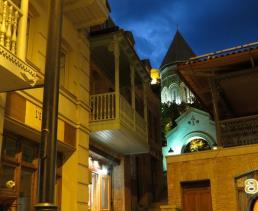 На левом берегу моста находиться храм «Сиони», хранящий чудотворные иконы.После на подъемниках через весь старый город прокатимся к крепости «Нарикала», где нам откроются интригующие завораживающие виды легендарной столицы Грузии. (оплата за подъемники на месте 1 долл/чел.). Замечательное место для памятных фотографий.Завершим день подъемом на святую гору Мтацминда в пантеон известных грузинских деятелей. Здесь похоронены многие выдающиеся личности. 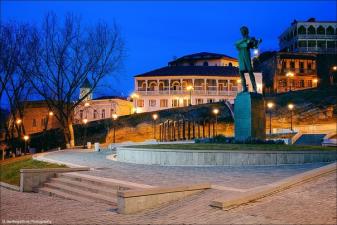 Факультативно Ознакомление с Музеями Тбилиси: Исторический музей, Художественный музей, Этнографический музей – стоимость 1 чел 2 долл, + обязательное условие каждого музея оплата музейного гида 15долл при группе не больше 10 человек)
Факультативно: мы немного расслабимся, посетив завод шампанских вин «Багратиони 1882», где ознакомимся с историей завода и в дегустационном зале продегустируем 8 видов игристого вина. (Оплата 35 долл 1 чел )Ночь в отеле Тбилиси.3 День. Завтрак в отеле. Выезд на экскурсию в Боржоми. По дороге посетим «Мцхета»  - первая столица Грузии, город – наследие ЮНЕСКО, неописуемо величественный и древний. 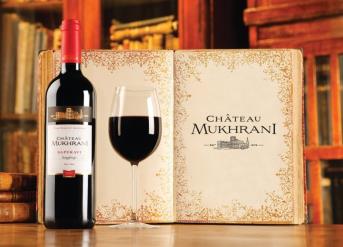 У нас с Вами будет возможность вдохнуть историю и посетить:Кафедральный собор «Святицховели»  (XI в), известный всему миру, ведь именно здесь хранится Хитон Господень, в котором он был распят.    Монастырь Самтавро, здесь хранятся царь Мирьян  и Царевна Нана, которые были первыми, кто признал христианство в Грузии.Переезд в «Шато Мухрани».Осмотр винной студии, дегустация вин и знакомство с древними традициями студии «Шато Мухрани». Так же мы поднимемся в монастырь Джвари (V в), откуда открывается прекрасная панорама древней столицы (в Иерусалиме есть церковь с таким же названием). По легенде, этот храм был воздвигнут над источавшим благовонное масло (миро) пнём того кедра, под которым молилась просветительница Грузии Святая Нино.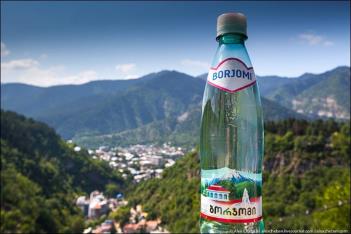 Далее мы отправимся в Боржоми – регион невероятной красоты и лечебной силы. Здесь мы посетим известный парк «Харагаули», где Вы сможете попробовать одну из самых известных минеральных вод в мире непосредственно из родника.  По дороге обед в национальном ресторане, где грузинская кухня порадует Вас своими вкуснейшими блюдами (доп. плата).Возвращение в Тбилиси.  Свободный вечер.
Ночь в отеле.4 День. Завтрак в отеле. Свободное время. Трансфер в аэропорт. По дороге в аэропорт можно будет купить подарки, сувениры и т.дЦЕНЫ УКАЗАНЫ ЗА ЧЕЛОВЕКА В НОМЕРЕ ЗА ВЕСЬ ТУР, в USDСтоимость тура на детей:
При проживании в номере дабл (1+1):
Дети (0-3) бесплатно (номер сингл) 
Дети (03-09) оплата 60% (номер дабл ) 
Дети (10  и выше) 100% оплата (номер дабл) 
При проживании в номере трипл (2+1 ):
Дети (0-3) бесплатно (номер дабл) 
Дети (03-09) оплата 30% (номер дабл + экстра бед ) 
Дети (10 -11) 50 % оплата (номер дабл + экстра бед) 
Дети (12 и выше) 100% оплата (номер трипл)При проживании в номере 4х местном (2+2 ):
Дети (0-3) бесплатно (номер трипл), 2 детей (0-3) 20% оплата (номер трипл) 
Дети (03-09) оплата 30% (номер трипл + экстра бед), 2детей (03-09) оплата 40% (номер трипл +экстра)
Дети (0-3 и 03-09) 30% оплата (номер трипл )
Дети (10 -11) 50 % оплата (трипл + экстра бед), 2 детей (10 -11) 50% оплата (трипл + экстра бед)
Дети (12 и выше) 100% оплата (номер 4х местный)В стоимость тура входит:Трансфер в аэропорт и обратноВесь трансфер в период тураПроживание в отеле выбранной категории в Тбилиси «ВВ» Сервисы отелей (подробное инфо в прайсах по Тбилиси)Все указанные в туре экскурсииОбслуживание квалифицированного гидаВходные билеты Дегустация в «Шато Мухрани» Ужин в ресторане в первый день Страховка ПРОЖИВАНИЕ в Тбилиси3*** эконом:
Далида, Ницца 3*** Престиж, Доеси, Эпик, Альянс, 
Хотел 27, 
Мари Луис , 4**** эконом Ведзиси, 
Роял Вера  4**** Астория, Бетси, Неаполь, Пушкин, Олд Метехи 4****+  Ривер сайд , ЗП палас, Косте,   4****+ Амбасадор, Тифлис палас, Олд Тифлис , Ситадинес Отели 5*****Тбилиси румс, Холидей инн, При  дабл номере290315350395445515575При сингл номере325385445525615740860При трипл номере270290315345425450505При сингл 
индивидуально440499570640730855975